Государственное бюджетное дошкольноеобразовательное учреждение детский сад № 13 Выборгского района Санкт-ПетербургаКонкурс «Эффективные практики дошкольного образования»Номинация: Материалы по опыту взаимодействия с семьями воспитанниковМетодическая разработка  на тему:«Фестиваль коллекций»«Использование технологии « Коллекционирование» в современном образовательном пространстве учителя-логопеда и родителей по развитию связной речи у детей с тяжелыми нарушениями речи»https://drive.google.com/drive/folders/1X4avHgWAAw_vxa7l67vyRWc5D2R7tY1v?usp=share_linkУчитель-логопед  Серкунова Клара РауфовнаСанкт-Петербург2023Информационная справка:Серкунова Клара РауфовнаУчитель-логопедОбразование: высшее педагогическое; Башкирский государственный педагогический институт, 1989г., специальность - Учитель английского языкаБашкирский институт развития образования, 2006г., специальность – Учитель-логопедДата прохождения аттестации: 16.01.2019Квалификационная  категория: высшая квалификационная категорияКурсы повышения квалификации: Общество с ограниченной ответственностью «Центр непрерывного образования и инноваций», курс «Организация образовательной деятельности и разработка программ логопедической помощи для детей с нарушениями речи» 15.03.2022 г. объем – 72 часаПедагогический стаж: 35 летАктуальность Одной из актуальных задач коррекционной педагогики является повышение эффективности коррекционно-образовательного процесса в детском саду. Актуальность рассматриваемой темы заключается в том, что формирование устной связной речи играет важную роль в общей системе образования и развития детей. Одним из факторов, влияющих на успешность обучения в школе, является уровень овладения детьми устной речью. Умение в  норме произносить фонемы родного языка, употреблять правильно грамматические категории,  давать развернутые ответы на вопросы, самостоятельно излагать свое мнение, владеть связной (диалогической и монологической) речью  требуют достаточного уровня развития устной речи   дошкольников. В настоящее время в дошкольных образовательных учреждениях огромное количество детей имеют различные нарушения в речевом развитии в той или иной степени. Самое распространенное нарушение – общее недоразвитие речи, в структуру которого входит нарушение всех компонентов устной речи: звукопроизношения, фонематических процессов, лексико-грамматических категорий, связной речи. Соответственно, возникает необходимость поиска наиболее эффективного пути коррекционной работы с данной категорией детей.Главным условием успешности формирования устной речи детей с ограниченными возможностями здоровья является учет ведущей деятельности детей, а так же использование в коррекционной работе различных педагогических методов, приемов, технологий.  Использование новых подходов служит эффективным дополнением к общепринятым классическим технологиям и методикам. 2. Введение Одной из таких технологий является технология «Коллекционирование». Применение технологии «Коллекционирование» целесообразно адаптировать с учетом особенностей психического и речевого развития детей с тяжелыми нарушениями речи (далее ТНР). Многофункциональность, многообразие и возрастная адекватность технологии «Коллекционирование» позволяет   использовать ее для коррекции и формирования речевых способностей детей с ТНР дошкольного возраста.  В коллекционировании дети узнают о прошлом представленных в коллекции предметов, их происхождении и изменении; рассматривают экспонаты коллекции. Предметы коллекции подразумевается изучать с учетом возрастной  адекватности детей. Связные творческие рассказы являются  продуктом мыслительной деятельности детей.  Из них целесообразно составлять альбомы, рукописные книги, использовать в дальнейшем для повышения мотивации детей к познанию, изучению, рассматриванию,  чтению. Коллекционирование является такой  формой работы с детьми, которая основана на взаимодействии в общей системе «учитель-логопед – ребенок – родитель».  В этом  процессе дети осуществляют поэтапные действия создания, оформления, презентации коллекции, удовлетворяющей присущую детям потребность «собирать особые сокровища». На том этапе формируются предпосылки к развитию богатой по содержанию и эмоциональному окрашиванию устной речи детей.Таким образом, выявлена необходимость создания целой системы коррекционной работы педагогов и родителей для работы с  детьми с ТНР, в которую будет включена инновационная технология «Коллекционирование».3. Основная частьЦель:Развитие свободной творческой личности, познавательной деятельности, связной речи и коммуникативных навыков дошкольников, а так же тесное взаимодействие и партнерское  сотрудничество  всех участников   коррекционного процесса (учителя-логопеда, детей, родителей) с использованием технологии «Коллекционирование».Задачи: (для педагогов)-  овладеть   инновационными  подходами  к  реализации  образовательной   области «Речевое развитие»  в соответствии с приоритетами, определенными ФГОС ДО; -  развивать  профессиональные  способности  в  сфере  проектирования  образовательных условий  с  учетом  индивидуальных  образовательных  потребностей  воспитанников;  - развивать умения использования разных форм сотрудничества с коллегами,  родителями по совершенствованию методов коррекционно-образовательного процесса.- изучить научно-методическую литературу по данной теме;- создать развивающую предметную среду для коммуникативно-личностного развития детей;- развивать социальные навыки, коммуникативную компетентность ребенка в процессе коллекционирования; -разработать  содержание детских коллекций;		- последовательно конструировать процесс взаимодействия с семьей каждого воспитанника для объединения усилий по развитию связной речи детей с ТНР для создания условий  коллекционирования  для детей дошкольного возраста;- выстроить сотрудничество  с родителями,  привлечь к участию  в реализации образовательной программы по речевому развитию детей с ТНРДля детей:- формировать коммуникативные  навыки;- развивать новые  способы  действий с предметами коллекций  через речевую активность; - воспитывать инициативность, положительный опыт коллективной деятельности; - развивать мышление, воображение, любознательность;- стимулировать  самостоятельность поиска нового. Исходя из вышеизложенного, выявлена необходимость создания системы коррекционной работы педагогов и родителей с детьми с ТНР, в которую будет включена инновационная технология «Коллекционирование». Формой такой деятельности предполагается «Фестиваль коллекций».Предполагаемый  результат:-  повышение личностной профессиональной  компетентности в использовании технологии «Коллекционирование» в работе с детьми с ТНР по развитию устной речи;- повышение качества всех компонентов устной речи  детей с ТНР;- положительная динамика  качественных  показателей  системы работы; - положительная динамика внедрения в коррекционный процесс современной технологии «Коллекционирование», обеспечивающей улучшение образовательного процесса.4. Этапы подготовительной  работыа) Диагностика уровня речевого развития дошкольников на начальном этапе.б) Разработка плана реализации использования технологии «Коллекционирование» через индивидуальный образовательный маршрут по теме самообразования педагога.При составлении индивидуального образовательного маршрута своего профессионального совершенствования целесообразно  определить  алгоритм действий:В первую очередь необходимо познакомиться с опытом коллег по данной теме, затем изучить учебную и научно-методическую литературу авторов, чьи работы освещают данную технологию в работе с дошкольниками, прослушать вебинары, семинары по данной технологии.Так же необходимо определить для себя ряд вопросов, которые позволят  получить ответы в исследовательской работе по применению технологии «Коллекционирование» в коррекционной работе:- В чем заключается ценность коллекционирования как педагогической технологии?  Что она дает детям, родителям?-  В чем оказывает помощь учителю-логопеду, педагогам?- Насколько педагог может успешно использовать эту технологию для коррекционного воздействия на все психические процессы, а так же  для развития всех компонентов устной речи  у детей  с ТНР?  - Какие  формы работы приемлемо использовать в работе с детьми?- В каких видах коррекционной деятельности целесообразно использовать инновационную технологию?- Как использовать технологию для коррекции всех компонентов устной речи?- Как взаимодействовать с воспитателями группы, с родителями воспитанников  в едином образовательном пространстве с использованием инновационной технологии? - Как и какие необходимо создать условия, пособия, картотеку, подборку дидактических игр для единства решения коррекционных задач и т. д.Так же рекомендуется определить ряд мероприятий (занятий с детьми, традиционных и нетрадиционных, семинаров-практикумов, мастер-классов для воспитателей, родителей, которые позволят  на эти вопросы найти ответы. в) На заключительном этапе целесообразно провести повторную  диагностику речевого развития детей с целью прослеживания  эффективности использования технологии «Коллекционирование», а так же отслеживания результатов коррекционной работы. Провести самоанализ педагогической деятельности по взаимодействию всех участников коррекционного процесса (учителя-логопеда, родителей), который направлен на достижение качественно новых результатов работы, т.е. развития связной речи детей с ТНР.5. Основной этап«Фестиваль коллекций!»Перспективный план работы по развитию речи Тема: «Использование технологии « Коллекционирование» в современном образовательном пространстве учителя-логопеда по развитию всех компонентов устной речи у детей с ТНР»на 2022-2023 учебный годСоставила: учитель-логопед Серкунова К.Р.6. Заключение«Фестиваль коллекций» с использованием инновационной технологии «Коллекционирование» способствует речевому развитию дошкольников (связной монологической речи), развивает психические процессы: память, внимание, мышление. Такие мероприятия благоприятно воздействует на укрепление внутрисемейных отношений, тесное сотрудничество взрослых и детей.Смотреть:  https://drive.google.com/drive/folders/1X4avHgWAAw_vxa7l67vyRWc5D2R7tY1v?usp=share_linkЭтапы работы ПериодЦель Форма Продукт СодержаниеОрганизационныйоктябрьМотивация детей к проектной деятельности, раскрытие значимости и актуальности темы, введение детей в интересный познавательный  проект «Фестиваль коллекций»  ОчнаяАудио, видеоролики учителя-логопеда, коллег, педагоговЗнакомство детей с коллекциями учителя-логопеда, педагогов группы(см. аудио, видеоролик в приложении)Практический ноябрь-декабрьКоординация и стимулирование деятельности родителей, консультирование по возникающим вопросам Заочная (интерактивная)Видеоролики родительских коллекций,консультации родителей на тему: «Детское коллекционирование»; «Фестиваль родительских коллекций» Знакомство детей с коллекциями родителей  (см. видеоролики в приложении)Практическийянварь-февральРазвитие связной речи, грамматически правильно оформленной мысли, навыков составления сложносочиненных и сложноподчиненных предложений, формирование навыков коммуникацииОчнаяВыставка «Детские коллекции», Ярмарка «Мои сокровища» «Фестиваль детских коллекций» Знакомство участников фестиваля  с коллекциями воспитанников, рассказы детей о предметах коллекции, их значимости, ценности и т.д. (см. фото в приложении)Заключительный март Подведение итоговОчная Презентация,оформление альбомов коллекций 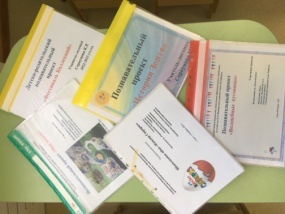 См. Приложениеhttps://drive.google.com/drive/folders/1X4avHgWAAw_vxa7l67vyRWc5D2R7tY1v?usp=share_linkМесяц, темаЦели, задачиФормы работа с детьмиСентябрьТема: «Коллекции»- Формировать интерес к коллекционированию, - познакомить  с видами коллекционирований, - развивать  любознательность, инициативность, воображение, мышление.1.Ярмарка игрушек (любимых детьми)2. Д/и: «Чудесный мешочек», «Угадай по описанию», «Доскажи словечко», «1,2,3 –игрушку назови»Октябрь Тема: «Страна Лилипутия»- Познакомить детей с историей игрушки «Киндер-сюрприз», - побуждать к коллекционированию,- запланировать индивидуальную исследовательскую проектную деятельность о видах этой игрушки1. Выставка-коллекция«Игрушки-лилипутики Киндер-сюрприз»2. Рассказы о возникновении игрушек, авторе-создателе мини-игрушек, загадки об игрушках- лилипутиках, выбор коллекционированийНоябрь Тема: «В гостях у Гнома  Звуковичка»- Развивать фонематические процессы, слуховое внимание и восприятие, - формировать звуковую культуру речи,- формировать умения рифмовать слова, сходные по звучанию1.НОД2.Д/и «Назови первый/последний звук в слове», «Какой гласный спрятался?», «»Поймай звук»«Расставь по своим местам», «Животные в опасности»Декабрь Тема:«1, 2, 3 –дружно  раздели!»- Развивать фонематические процессы, слуховое внимание и восприятие, - Развивать слоговую структуру слов сложного слогового состава 1. Игра-путешествие «Песочная страна»2. Д/и: «Найди пленников», «Раздели слово на слоги», «Какое слово длиннее/короче?», «Расставь по островам», «Кто на каком этаже живет?», «Рассели по вагонам»Январь Тема: «Я- коллекционер!»- Расширять словарь существительных, глаголов, прилагательных, наречий, дифференцировать животных (домашних/диких/севера/жарких стран)- Формировать  интерес к художественному творчеству,- Развивать навыки и умения  составлять  рассказы  с опорой на наглядность (предметы коллекции), связную речь1.  «Фестиваль детских коллекций»    (рисунков/открыток/салфеток/поделок/камушек/мини-автомобилей/статуэток/фантиков от конфет, шоколада и т.д.)2. Новогодние посиделки «Моя коллекция»(составление рассказов о своей коллекции, аудиотека рассказов)Февраль Тема: «Я- Умник!»(Грамотей)- Развивать грамматические категории по всем падежам, по  образованию относительных,  количественных прилагательных, ум. ф. сущ., употреблению предлогов1.Интеллектуальная игра«Что? Где? Когда?»2. Д/и: «Назови ласково», «Один-много», «Кого не стало?», «Сосчитай», «Кто,  где спрятался?», «Чей? Чья? Чье?», «1,2,3 – слово подбери»МартТема: «В гостях у  сказки»- Углублять знания детей о  театральном искусстве, его видах,  о мультипликации, - побуждатьк  драматизации художественного   произведения,- формировать коммуникативные  навыки;- прививать любовь к художественному слову,- формировать умения создавать декорации1.Кукольный театр  2.Разучивание художественного слова, драматизация стихотворений  «Где обедал, воробей?», «Ездит в Африке трамвай…»  (с использованием коллекций игрушек Киндер-сюрприз)Апрель Тема: «Страна Мультляндия»- Возродить интерес детей к советскому искусству -  мультипликации советских авторов, - учить «озвучивать» мультфильмы, - воспитывать интерес к искусству мультипликации, - способствовать  активизации детской речи.1.Сюжетно-ролевая игра «Диктор мультфильма»2. Д/и: «Повтори за мной», «Угадай, кто позвал?», «Звукоподражания», «Мимическая гимнастика», «Угадай мультфильм»МайТема: «Сам себе режиссер»- Учить игровым действиям с игрушками «Киндер-сюрприз»,- Побуждать к составлению творческих рассказов, сказок, историй, небылиц с мини-игрушками- развивать воображение.1. Творческая мастерская «Страна Лилипутия»(изготовление декораций, альбома рисунков  к созданию мультфильма)2. Составление творческих рассказов, сказок, небылиц с главными героями-игрушками, сборник рассказов «Маленькие герои больших историй»3.Создание мультфильма  «Ездит в Африке трамвай…» («Где обедал, воробей?)